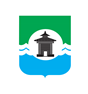 Российская ФедерацияИркутская областьКОНТРОЛЬНО-СЧЁТНЫЙ ОРГАНМуниципального образования «Братский район»ЗАКЛЮЧЕНИЕ № 4по результатам внешней проверки бюджетной отчетности за 2021 год главного распорядителя бюджетных средств – Финансовое управление администрации муниципального образования «Братский район»г. Братск                                                                                     «18» марта 2022 года                                                                                                    	Настоящее заключение подготовлено контрольно-счетным органом муниципального образования «Братский район» по результатам внешней проверки годового отчета об исполнении бюджета Финансового управления Братского района за 2021 год.	Внешняя проверка проведена в рамках полномочий Контрольно-счетного органа муниципального образования «Братский район», установленных:- Федеральным законом от 07.02.2011 № 6-ФЗ «Об общих принципах организации и деятельности контрольно-счетных органов субъектов Российской Федерации и муниципальных образований»;- Положением о контрольно – счетном органе муниципального образования «Братский район», утвержденном Решением Думы Братского района от 24.11.2021 №240;- положениями ст. 157, 264.1, 264.2, 264.4 Бюджетного кодекса Российской Федерации.Основание для проведения проверки: пункт 2.4 Плана деятельности КСО МО «Братский район» на 2022 год.Цели внешней проверки:- установление полноты бюджетной отчетности, ее соответствие требованиям нормативных правовых актов;- оценка достоверности показателей бюджетной отчетности;- анализ эффективности использования бюджетных средств;- соблюдение требований к порядку составления и предоставления годовой бюджетной отчетности.Объект внешней проверки: Финансовое управление администрации муниципального образования «Братский район».Срок проведения: с 01 марта по 18 марта 2022г.Метод проведения: камерально.Предмет внешней проверки: годовой отчет об исполнении бюджета Главного распорядителя бюджетных средств, Главного администратора бюджетных средств – Финансового управления АМО «Братский район» за 2021 год. Иная бюджетная отчетность, сформированная в соответствии с требованиями Инструкции о порядке составления и предоставления годовой, квартальной и месячной отчетности об исполнении бюджетов бюджетной системы Российской Федерации, утвержденной приказом Минфина России от 28.12.2010 года №191н.Вопросы внешней проверки: анализ бюджетной отчетности на соответствие требованиям нормативных правовых актов в части ее состава, содержания и срока представления для проведения внешней проверки; оценка взаимосвязанных показателей форм бюджетной отчетности; оценка достоверного представления о финансовом положении экономического субъекта на основании данных бухгалтерской отчетности.Объем средств бюджета, проверенных при проведении контрольного мероприятия: по доходам – 774 496,2 тыс. рублей, по расходам – 520 761,4 тыс. рублей.Ответственными должностными лицами за подготовку и представление бюджетной отчетности за 2021 год являлись заместитель мэра по экономике и финансам – начальник финансового управления Администрации МО «Братский район» О.А.Ширгородская, начальник отдела бухгалтерского учета исполнения бюджета и сметы – Т.Е. Асипенок.Результаты внешней проверкиОбщие положенияПолное официальное наименование: Финансовое управление администрации муниципального образования «Братский район», сокращенное наименование: Финуправление АМО «Братский район». Организационно-правовая форма – муниципальное казенное учреждение. 	Основной вид деятельности по ОКВЭД – 84.11.33 – деятельность органов местного самоуправления муниципальных районов.Финуправление АМО «Братский район» обладает правами юридического лица, имеет самостоятельный баланс, лицевые счета, открытые в Управлении Федерального казначейства по Иркутской области, печать с изображением Государственного герба со своим наименованием, соответствующие штампы, бланки, смету доходов и расходов. Осуществляет свою деятельность на основании Положения о финансовом управлении Администрации муниципального образования «Братский район», утвержденное Решением Думы от 25.12.2015 № 85. Основные цели деятельности финансового управления: формирование, исполнение и осуществление контроля за исполнением районного бюджета, выполнение соответствующих государственных функций, законодательно делегированных муниципальному району. 	Бухгалтерский учет ведет отдел бухгалтерского учета исполнения бюджета и сметы.Финансовое управление АМО «Братский район» по состоянию на 01.01.2022 года имеет два подведомственных учреждения: финансовое управление АМО «Братский район» и муниципальное казенное учреждение «Межведомственная централизованная бухгалтерия Братского района», согласно постановлению Мэра Братского района от 07.12.2020 № 788 «Об утверждении Перечня получателей средств бюджета, подведомственных главным распорядителям средств бюджета МО «Братский район». За отчетный период состав участников бюджетного процесса не изменился.	Годовой отчет Финуправления АМО «Братский район» для подготовки заключения на него представлен в КСО МО Братского района 01.03.2022 года.Для проведения внешней проверки бюджетной отчетности в соответствии с требованиями пункта 11.1 Инструкции 191н были предоставлены следующие формы бюджетной отчетности:Баланс главного распорядителя, распорядителя, получателя бюджетных средств, главного администратора, администратора источников финансирования дефицита бюджета, главного администратора, администратора доходов бюджета (ф.0503130);Справка по консолидируемым расчетам (ф. 0503125);Справка по заключению счетов бюджетного учета отчетного финансового года (ф.0503110);Отчет об исполнении бюджета главного распорядителя, распорядителя, получателя бюджетных средств, главного администратора, администратора источников финансирования дефицита бюджета, главного администратора, администратора доходов бюджета (ф.0503127);Отчет о бюджетных обязательствах (ф. 0503128);Отчет о финансовых результатах деятельности (ф. 0503121);Отчет о движении денежных средств (ф. 0503123);Пояснительная записка (ф. 0503160).	Таким образом, состав бюджетной отчетности соответствует требованиям ст. 264.1 Бюджетного кодекса Российской Федерации, а также главы 5 Положения о бюджетном процессе в муниципальном образовании «Братский район».Исполнение бюджета по доходам и расходамФинансовое управление администрации МО «Братский район» наделено бюджетными полномочиями главного администратора доходов бюджета муниципального района, администратора источников финансирования дефицита бюджета, главного распорядителя бюджетных средств по разделам классификации расходов бюджета:01 «Общегосударственные вопросы»;07 «Образование»;10 «Социальная политика»;13 «Обслуживание государственного и муниципального долга»;14 «Межбюджетные трансферты общего характера бюджетам бюджетной системы Российской Федерации». Код главы администратора бюджетных средств – 992.Финансовое управление АМО «Братский район», в соответствии со ст.158 БК РФ, как главный распорядитель бюджетных средств самостоятельно составляет, утверждает и ведет бюджетную роспись, распределяет бюджетные ассигнования и лимиты бюджетных обязательств, вносит предложения по формированию и изменению лимитов бюджетных обязательств, исполняет соответствующую часть бюджета.Решением о бюджете муниципального образования «Братский район» на 2021 год в первоначальной редакции от 25.12.2020 №136 главному распорядителю бюджетных средств – Финансовому управлению администрации МО «Братский район» были утверждены ассигнования по расходам в сумме 417 619,3 тыс. руб. В ходе исполнения бюджета муниципального района были внесены изменения в сторону их увеличения, окончательной редакцией в соответствии с Решением Думы от 28.12.2021 № 251 о бюджете утверждены основные характеристики: по доходам в сумме 774 496,0 тыс. рублей; по расходам – 521 004,6 тыс. рублей. Соответствующие изменения внесены в бюджетную роспись главного распорядителя бюджетных средств.	Исполнение доходов Финансового управления администрации муниципального образования «Братский район» по коду главного администратора доходов бюджета – 992 составили 774 496,2 тыс. рублей (100% от утвержденных назначений), отклонение +0,2 тыс. руб. Данные отражены в ф.0503127 «Отчет об исполнении бюджета» и в таблице №1 по показателям поступлений.                                                                                                                                                    Таблица №1, тыс. руб.  	Коды доходов бюджетной классификации, указанные в графе 3 Отчета об исполнении бюджета главного распорядителя, распорядителя, получателя бюджетных средств, главного администратора, администратора источников финансирования дефицита бюджета, главного администратора, администратора доходов бюджета (ф. 0503127) выборочно соответствуют кодам, закрепленным решением о бюджете.По данным отчета доходы исполнены в сумме 774 496,2 тыс. руб., в том числе:налоговые и неналоговые доходы – минус 6,2 тыс. руб., в связи с уточнением в 2021 невыясненных поступлений 2020 года;безвозмездные поступления – 774 502,4 тыс. руб.По сравнению с 2020 годом объем доходов финансового управления, отраженный в бюджетной отчетности, увеличился на 178 005,3 тыс. руб. или 29,8%, в том числе за счет роста Дотации бюджетам муниципальных районов на поддержку мер по обеспечению сбалансированности бюджетов (20215002050000 150) на 106% и Прочих субсидий бюджетам муниципальных районов (20229999050000 150) на 27,9%.В структуре доходов Финансового управления доходы от безвозмездных поступлений составляют основную и существенную часть.С учетом формы 0503164 доходы исполнены на 0,2 тыс. руб. больше плановых показателей. Причины отклонений отражены в форме: возврат денежных средств в течение гарантийного срока работы в сумме 6 тыс. руб., поступление благотворительных средств в сумме 8,5 тыс. руб., уточнение невыясненных поступлений прошлого года в сумме минус 14,3 тыс. руб. Кассовое исполнение по расходам на 01.01.2022 составило 99,95% и сложилось в размере 520 761,4 тыс. рублей при утвержденных бюджетных назначениях 521 004,6 тыс. рублей (в том числе ЛБО 520 688,7 тыс. руб.) согласно отчета об исполнении бюджета (ф.0503127). Данные раздела «Расходы бюджета» сопоставимы с данными аналитического учета по соответствующим счетам счета 304.05 «Расчеты по платежам из бюджета с органами, организующими исполнение бюджетов». Неисполненные назначения составили 243,3 тыс. руб.Исполнение расходной части местного бюджета за 2021 год в разрезе разделов бюджетной классификации представлено в таблице № 2.                                        Таблица № 2, тыс. руб.Как видно из таблицы, в полном объеме от утвержденных бюджетных ассигнований исполнены расходы: по разделу 14 «Межбюджетные трансферты общего характера бюджетам бюджетной системы Российской Федерации» – 100% или 406 854,4 тыс. руб., с ростом на 86 832,5 тыс. руб. в сравнении с исполнением 2020 года (320 021,9 тыс. рублей).	Высокий процент исполнения установлен по разделам:01 «Общегосударственные вопросы» 97,98% или 99 866,2 тыс. рублей, что выше исполнения 2020 года на 11,8%;07 «Образование» – 98,6% или 36,5 тыс. руб., что на 35,4 тыс. руб. меньше исполнения 2020 года. В отчетном периоде 4 работника финансового управления прошли обучение на курсах повышения квалификации: «Практические вопросы развития системы финансового контроля и аудита в бюджетной сфере», «Управление государственными и муниципальными закупками», «Отражение полугодовой отчетности в 2021 году». В сравнении с 2020 годом количество работников, повысивших квалификацию сократилось на 6 единиц;10 «Социальная политика» 98,2% или 12 108,3 тыс. руб., наблюдается увеличение на 3,9% с исполнением 2020 года.В целом КСО Братского района считает, что в отчетном периоде бюджет финансового управления исполнен с высокими показателями как по расходам (99,95%), так и по доходам (100%).Информация расходной части по видам расходов (КВР) в четырехлетнем периоде (2018-2021) представлена в таблице.Таблица № 3, тыс. руб.Установлено, что в общей структуре расходов Финансового управления муниципального образования «Братский район» наибольший удельный вес в 2021 году, как и в предыдущие периоды, составляют расходы по «Межбюджетным трансфертам» – 78,1 %;- на выплату заработной платы с начислениями на нее – 17,5%; - социальное обеспечение и иные выплаты – 2,3%;- закупка товаров, работ и услуг для обеспечения государственных (муниципальных) нужд – 1,6%.Наименьший: обслуживание муниципального долга – 0,4%, иные бюджетные ассигнования – 0,03%.По сравнению с 2018 годом, расходы Финансового управления за 2019 год увеличились на 22,6% – с 379 029,0 тыс. рублей до 464 756,0 тыс. рублей, в 2020 году за счет снижения МБТ наблюдается сокращение расходной части на 9,1% или на 42 160,2 тыс. руб. В 2021 году установлен рост расходной части бюджета на 98 165,6 тыс. руб. или 23,2%.3.Оформление годовой бюджетной отчетности	Годовая отчетность предоставляется в соответствии с Приказом Министерства финансов Российской Федерации от 28 декабря 2010 № 191н «Об утверждении Инструкции о порядке составления и представления годовой, квартальной отчетности об исполнении бюджетов бюджетной системы Российской Федерации».	В Контрольно-счетный орган годовой отчет об исполнении бюджета поступил в установленный бюджетным законодательством срок. В составе отчета, для установления полноты и достоверности отражения показателей годовой бюджетной отчетности, оформления форм, таблиц и пояснительной записки к годовой отчетности, предоставлены следующие формы:баланс главного распорядителя, распорядителя, получателя бюджетных средств, главного администратора, администратора источников финансирования дефицита бюджета, главного администратора, администратора доходов бюджета (ф.0503130);справка о наличии имущества и обязательств на забалансовых счетах;справка по заключению счетов бюджетного учета отчетного финансового года (ф.0503110);отчет о финансовых результатах деятельности (ф. 0503121);отчет о движении денежных средств (ф. 0503123);справка по консолидируемым расчетам (ф.0503125);	отчет об исполнении бюджета (ф.0503127);	отчет о принятых бюджетных обязательствах (ф. 0503128);	ф. 0503160 «Пояснительная записка» в составе:- таблица № 3 «Сведения об исполнении текстовых статей решения о бюджете»;- ф. 0503164 «Сведения об исполнении бюджета»;- ф. 0503168 «Сведения о движении нефинансовых активов»;- ф. 0503169 «Сведения по дебиторской и кредиторской задолженности»;- ф. 0503172 «Сведения о государственном (муниципальном) долге, предоставленных бюджетных кредитах»;- ф. 0503173 «Сведения об изменении остатков валюты баланса»;- ф. 0503175 «Сведения о принятых и неисполненных обязательствах получателя бюджетных средств»;- ф. 0403178 «Сведения об остатках денежных средств на счетах получателя бюджетных средств»;- ф.0503296 «Сведения об исполнении судебных решений по денежным обязательствам».	В соответствии с п.4 Инструкции №191н отчетность предоставлена на бумажном носителе главным бухгалтером субъекта бюджетной отчетности в сброшюрованном и пронумерованном виде на 120 листах, с оглавлением и сопроводительным письмом от 28.02.2022г. № 07-32/76. Согласно п.6 Инструкции формы бюджетной отчетности подписаны соответствующими должностными лицами, формы, содержащие плановые (прогнозные) показатели дополнительно подписаны начальником отдела бюджетного планирования.	В ходе проведения проверки годовой бюджетной отчетности Финансового управления за 2021 год на основании п.10 Инструкции 191н проведено сопоставление форм отчетности путем сверки показателей представленной отчетности по установленным контрольным соотношениям. 	Представленный Баланс главного распорядителя, распорядителя, получателя бюджетных средств, главного администратора, администратора источников финансирования дефицита бюджета, главного администратора, администратора доходов бюджета (ф. 0503130) при завершении финансового года сформирован с учетом проведенных 31.12.2021 г. заключительных оборотов по счетам.В ходе мероприятия выявлено расхождение остатка валюты баланса по данным ф. 0503130 на начало отчетного периода в сумме 5 506,3 тыс. руб.Данное расхождение обусловлено изменением показателей на начало отчетного периода вступительного Баланса согласно Сведениям об изменении остатков валюты баланса (ф. 0503173) в разрезе бюджетной деятельности и деятельности со средствами, поступающими во временное распоряжение:- по коду «02» – изменения, связанные с внедрением федеральных стандартов бухгалтерского учета государственных финансов, в частности в связи с применением Федерального стандарта бухгалтерского учета государственных финансов «Нематериальные активы», утвержденный Приказом Минфина России от 15.11.2019 № 181н, показатель вступительного Баланса по стр.100 увеличился на 702,9 тыс. руб.;- по коду «03» – исправление ошибок прошлых лет, показатель вступительного Баланса по стр.160 по счету 401.50 Расходы будущих периодов увеличился на 4 785,1 тыс. руб.;- по коду «06» – иные причины, предусмотренные законодательством РФ, показатель вступительного Баланса по стр. 201 денежные средства во временном распоряжении на лицевых счетах увеличился на 18,3 тыс. руб.В разделе 4 Пояснительной записки ф. 0503160 отражены причины изменений.КСО Братского района считает, причина, повлиявшая на изменение показателя вступительного баланса на сумму 18,3 тыс. рублей, говорит об искажении показателя Баланса в составе бюджетной отчетности, предоставленной ГРБС за 2020 год. В соответствии со ст. 15.15.6 КоАП РФ, искажение данных баланса подлежит административной ответственности, которая возложена на руководителя ПБС, предоставившего недостоверный отчет.  Остаток денежных средств на лицевом счете, открытом в отделе казначейского исполнения бюджета и сметы в сумме 18,3 тыс. рублей по состоянию на 01.01.2021 г., полученных в залог обеспечения исполнения контракта МКУ «МЦБ Братского района», не нашли отражение в формах бюджетной отчетности за 2020 год: ф. 0503130 – показатели, согласно п. 13 Инструкции 191н, отражаются в разрезе бюджетной деятельности, средств во временном распоряжении и итогового показателя на начало и на конец отчетного периода;Справка о наличии имущества и обязательств на забалансовых счетах к Балансу ф. 0503130 по сч. 17(18);ф. 0503121 (гр. 5 стр. 420) – согласно п. 93 Инструкции 191н показатели отражаются в отчете в разрезе бюджетной деятельности, средств во временном распоряжении и итогового показателя;ф. 0503123 (стр.4400) – Отчет о движении денежных средств, согласно п.146 Инструкции 191н составляется и представляется получателем бюджетных средств, администратором доходов бюджета, администратором источников финансирования дефицита бюджета и содержит данные о движении денежных средств на счетах в рублях и иностранной валюте, открытых в подразделениях Банка России, в кредитных организациях, органах, осуществляющих кассовое обслуживание исполнения бюджета, органах Федерального казначейства, а также в кассе учреждения, в том числе средства во временном распоряжении, по состоянию на 1 июля, 1 января года, следующего за отчетным;ф. 0503178 – согласно абз. 4 п. 173 Сведений об остатках денежных средств на счетах получателя бюджетных средств в разделе 2 «Счета в финансовом органе» должны содержаться данные об остатках денежных средств по лицевым счетам, открытым в финансовом органе по средствам во временном распоряжении.Согласно п. 7 Инструкции 191н, бюджетная отчетность составляется на основе данных Главной книги и (или) других регистров бюджетного учета, установленных законодательством Российской Федерации, с обязательным проведением сверки оборотов и остатков по регистрам аналитического учета с оборотами и остатками по регистрам синтетического учета.При проверке соответствия и оформления представленных форм установлено следующее.	1. В части закрытия года и финансового результата экономического субъекта – соответствие форм 0503130 «Баланс исполнения бюджета» и 0503110 «Справка по заключению счетов бюджетного учета отчетного финансового года».	2. В части «доходов» и «расходов» в сумме итоговых показателей – соблюдено равенство форм 0503121 «Отчет о финансовых результатах деятельности» и 0503110 «Справка по заключению счетов бюджетного учета отчетного финансового года». Установлено соответствие: начисленных сумм доходов по каждому КОСГУ в справке 0503110 по доходам по соответствующим кодам КОСГУ в отчете 0503121, выборочно соответствие начисленных сумм расходов по каждому коду КОСГУ ф.0503110 начисленным расходам по соответствующим кодам КОСГУ в отчете 0503121 (211, 212, 213, 221, 225, 226, 262, 264, 266).3. Проверкой соблюдения контрольного соотношения между показателями отчета 0503121 и сведений ф. 0503168 по отчетным показателям установлено, что чистое поступление основных средств по стр.320 ф. 0503121 соответствует идентичному показателю ф. 0503168 и согласуется с данными Баланса ф. 0503130 (минус 114,7 тыс. руб.).	4. При сопоставлении идентичных показателей справки по консолидируемым расчетам (ф.0503125) коду счета 1 401 10 151 «Доходы от поступлений от других бюджетов бюджетной системы Российской Федерации» и показателей отчета об исполнении бюджета ф. 0503127 по коду «Безвозмездные поступления от других бюджетов бюджетной системы Российской Федерации» установлено соответствие сумм.	5. При анализе форм 0503130 «Баланс главного распорядителя, распорядителя, получателя бюджетных средств, главного администратора, администратора источников финансирования дефицита бюджета, главного администратора, администратора доходов бюджета» и 0503121 «Отчет о финансовых результатах деятельности» установлено: - контрольное соотношение в части чистого поступления основных средств – соблюдено и составляет минус 114,7 тыс. рублей; - в части чистого поступления материальных запасов – контрольные соотношения выдержаны и составили 106,6 тыс. рублей; - в части операций с финансовыми активами и обязательствами данные форм соответствуют взаимосвязанным показателям и равны сумме 248 889,6 тыс. рублей;- в части чистого увеличения задолженности по внутренним долговым обязательствам соблюдено контрольное соотношение – чистое увеличение задолженности по внутренним привлеченным заимствованиям составляют 3 962,0 тыс. руб.;- соответствие в части счета 0 401 40 – доходы будущих периодов – 474 667,4 тыс. руб., счета 0 401 60 – резервы предстоящих расходов в сумме 7 414,2 тыс. руб. Данные соответствуют показателям ф. 0503169 в Сведениях по кредиторской задолженности (разница гр. 9 и 2 по соответствующим счетам);- соответствие показателей в части чистого операционного результата – 248 514,1 тыс. рублей. 	6. Показатели ф. 0503127 (стр.200) в части кассовых операций по исполнению бюджетов соответствуют показателям бюджета о движении денежных средств ф. 0503123 (стр.9000) и составляют 520 761,4 тыс. рублей. 	Изменение остатков денежных средств, отраженных в отчете по ф.0503123 (стр.5000) без учета средств во временном распоряжении (сч.201) соответствует аналогичному показателю в отчете по ф. 0503127 (стр. 800) и составляет минус 257 696,8 тыс. руб.	7.  Соблюдены контрольные соотношения между показателями ф.0503130 «Баланс главного распорядителя, распорядителя, получателя бюджетных средств, главного администратора, администратора источников финансирования дефицита бюджета, главного администратора, администратора доходов бюджета» и ф. 0503168 «Сведения о движении нефинансовых активов».	8. Анализ показателей, отраженных в форме 0503130 «Баланс исполнения бюджета» по разделам «финансовые активы» и «обязательства», показал соответствие взаимосвязанных показателей формы 0503169 ««Сведения по дебиторской и кредиторской задолженности» по дебиторской и кредиторской задолженности на начало и конец отчетного периода. 	9. Муниципальный долг, согласно ф. 0503172 по состоянию на 01.01.2022 составляет 77 113,9 тыс. рублей, что согласуется со стр. 400 Баланса ф.050130 и выпиской из долговой книги МО «Братский район». Формой обеспечения долговых обязательств являются доходы местного бюджета.Из общей суммы муниципального долга предоставлены кредиты:а) Бюджетные – остаток задолженности 43 613,9 тыс. рублей от Министерства финансов Иркутской области, с уменьшением задолженности в сравнении с аналогичным периодом прошлого года на 14 538 тыс. руб. или 25%, что нашло отражение в разделе 3 Источники финансирования дефицита бюджета формы 0503127.В разрезе бюджетных кредитов:- от 10.09.2013 № 37 остаток задолженности на 01.01.2022 составляет 20 144,5 тыс. руб., погашение бюджетного кредита в 2021 году составило 6 714,8 тыс. руб.;- от 12.08.2014 № 29 остаток задолженности – 7 539,3 тыс. руб., погашение – 2 513,1 тыс. руб.;- от 29.08.2014 № 39 остаток задолженности – 11 712,3 тыс. руб., погашение в 2021 году – 3 904,1 тыс. руб.;- от 26.11.2014 № 65 остаток задолженности – 4 217,8 тыс. руб., погашение в 2021 году – 1 406 тыс. руб.Расходы по оплате процентов за пользование бюджетными кредитами составили 56,9 тыс. рублей.б) От кредитных организаций – Московский филиал ПАО «Совкомбанк» – кредит от 25.05.2021 № КЛ-2626-КС/00-2626-21 в сумме 33 500 тыс. руб.;В отчетном периоде сумма погашения бюджетом муниципального района кредитов от кредитных организаций в валюте Российской Федерации составила 15 000 тыс. рублей (кредит Московского филиала ПАО «Совкомбанк» от 01.10.2019 № КЛ-2211-КС/00-2211-19). Расходы по оплате процентов за пользование кредитами по кредитным организациям составили 1 839 тыс. рублей.Общая сумма обслуживания внутреннего муниципального долга в 2021 году составило 1 895,9 тыс. рублей (стр.190 ф. 0503121).	10.  Показатель неисполненных принятых бюджетных обязательств формы 0503128 (8,5 тыс. руб.) соответствует данным раздела 1 Сведений ф. 0503175 (8,5 тыс. руб.).  Показатель неисполненных принятых денежных обязательств формы 0503128 соответствует показателю раздела 2 ф. 0503175 и составляет 8,5 тыс. руб.	При сверке объема кредиторской задолженности с объемом неисполненных принятых денежных обязательств установлено соответствие показателя гр.12 отчета 0503128 и показателя гр.9 Сведений 0503169 и составило 321,0 тыс. руб.В разделе бюджетных обязательств отчетного финансового года ф. 0503128 гр. 8 не заполнена. В соответствии с внесенными изменениями в Инструкцию 191н, в данной графе, согласно п. 70, отражаются принятые бюджетные обязательства с применением конкурентных способов, с учетом снижения цены контракта. Принятые обязательства по конкурентным закупкам отражаются в отчете, согласно абз. 4 п. 71 Инструкции, в прежнем порядке на основании данных по соответствующим счетам аналитического учета счетов 050217000 «Принимаемые обязательства», в сумме оборотов в корреспонденции с кредитом соответствующих счетов аналитического учета счета 150211000 «Принятые обязательства на текущий финансовый год».Согласно п. 141.1 Инструкции 162н счет 0 502 07 000 «Принимаемые обязательства» предназначен для учета получателями бюджетных средств сумм бюджетных обязательств в пределах утвержденных ему лимитов бюджетных обязательств, принимаемых при определении поставщиков (подрядчиков, исполнителей) с использованием конкурентных способов определения поставщиков. КСО Братского района отмечает, что получателями бюджетных средств нарушен данный пункт.Согласно реестру контрактов заказчика – МКУ «МЦБ Братского района», размещенном на официальном сайте Единой информационной системы в сфере закупок (ЕИС), в отчетном периоде заключено 4 контракта в результате проведения конкурсных процедур:											в рубляхИз представленных аналитических выборок из ЕИС виден результат проведенных аукционов МКУ «МЦБ Братского района» по данным закупкам за 2021 год:НМЦК – 847,1 тыс. рублей (обязательства, принимаемые с применением конкурентных способов – гр. 2 раздела 4 ф. 0503175);фактически сложившаяся цена контракта – 817,9 тыс. руб. (принятые бюджетные обязательства по итогам закупки, проведенной с применением конкурентных способов, с учетом снижения цены контракта – гр. 8 ф. 0503128 = гр. 3 принято обязательств раздела 4 ф. 0503175);сумма экономии – 29,3 тыс. руб. (раздел 4 ф. 0503175 по соответствующему коду счета бюджетного учета). В связи с вышеизложенным, КСО Братского района считает, что раздел 4 «Сведения об экономии бюджетных средств при заключении государственных (муниципальных) контрактов с применением конкурентных способов» формы 0503175 не сформирован ввиду отсутствия ведения учета санкционирования в учреждениях по принимаемым обязательствам с использованием конкурентных способов определения поставщиков.Федеральными стандартами бухгалтерского учета государственных финансов, Инструкцией 157н по применению Единого плана счетов бухгалтерского учета для органов государственной власти (государственных органов), органов местного самоуправления, органов управления государственными внебюджетными фондами, государственных академий наук, государственных (муниципальных) учреждений, Инструкцией 162н  по применению Плана счетов бюджетного учета, Инструкцией 191н о порядке составления и представления годовой, квартальной и месячной отчетности об исполнении бюджетов бюджетной системы Российской Федерации, установлена единая  методология бюджетного учета и бюджетной отчетности.Согласно п. 308 Инструкции 157н принимаемыми обязательствами признаются обязательства, обусловленные законом, иным нормативным правовым актом обязанности учреждений предоставить с использованием конкурентных способов определения поставщиков (подрядчиков, исполнителей) в соответствующем финансовом году денежные средства и отразить указанные обязательства на счете 1 502 07 000 «Принимаемые обязательства».Учет принимаемых обязательств, принятых обязательств (расходных обязательств, подлежащих исполнению в соответствующем финансовом году) осуществляется согласно п. 309 Инструкции 157н по аналитическим группам синтетического счета объектов учета, формируемых по финансовым периодам.В разделе 3 ф. 0503128 «Обязательства финансовых годов, следующих за текущим (отчетным) финансовым годом» сумма принятых бюджетных обязательств на плановый период составила 11 949,7 тыс. рублей, денежных – 312,5 тыс. рублей.    При анализе формы установлено, что учреждением формируются расчеты по отложенным обязательствам, то есть обязательствам предстоящих расходов. При сопоставлении раздела 3 «Обязательства финансовых годов, следующих за текущим (отчетным) финансовым годом» сумма по стр.860 соответствует данным счета 1 401 60 «Резервы предстоящих расходов» кредиторской задолженности ф. 0503169 и составляет 11 637,3 тыс. рублей.11. Проверкой установлено соответствие данных баланса Финансового управления по разделам «Финансовые активы», «Обязательства» по счетам с данными ф. 053169 по дебиторской и кредиторской задолженности по счетам на начало и конец отчетного периода.Анализ объемов дебиторской и кредиторской задолженности, ее структуры и динамики показал:Дебиторская задолженность, в тыс. руб.По состоянию на 01.01.2022 дебиторская задолженность по бюджетной деятельности финансового управления составила 1 078 844,2 тыс. рублей, в том числе:1. Расчеты по доходам – 1 078 736,3 тыс. рублей, в том числе долгосрочная 565 783,6 тыс. рублей.По коду счета 1 205 51 000 отражены расчеты по безвозмездным поступлениям текущего характера от других бюджетов бюджетной системы Российской Федерации, которые являются доходами будущих периодов:дотации бюджетов муниципальных районов на выравнивание бюджетной обеспеченности в сумме 332 930,9 тыс. рублей;прочие субсидии бюджетам муниципальных районов в сумме 740 828,7 тыс. рублей (на выравнивание уровня бюджетной обеспеченности поселений – 506 792,3 тыс. руб., на выплату денежного содержания с начислениями на нее главам, муниципальным служащим органов местного самоуправления муниципальных районов, работникам учреждений, находящимся в ведении органов местного самоуправления муниципальных районов Иркутской области в сумме 234 036,4 тыс. руб.);МБТ, передаваемые бюджетам муниципальных районов из бюджетов поселений – 13 976,7 тыс. руб.  2. Расчеты по выданным авансам – 104,6 тыс. рублей, что выше задолженности на начало года на 87,2 тыс. рублей, в том числе:по счету 206.11 числится переплата налога на доходы физических лиц в ИФНС по КБК 0113 70501S2972 111 1 206 11 в сумме 71,5 тыс. руб. Согласно ст. 78 НК РФ с 01.01.2022 года переплату по налогам можно зачесть в счет уплаты сборов и взносов;по счету 206.21 авансовый платеж в сумме 2,3 тыс. руб. за почтовые услуги УФПС «Почта России»;по счету 206.23 – авансовые платежи по коммунальным услугам в сумме 30,8 тыс. руб. – поставщики услуг – ООО «Иркутскэнергосбыт» и ООО «БЭК».3. Расчеты с подотчетными лицами – 3,3 тыс. руб. за маркированные конверты.  Наибольший удельный вес почти 100% приходится на расчеты по доходам. По дебиторской задолженности следует отметить, что сумма задолженности на конец отчетного периода (1 078 844,2 тыс. руб.) по сравнению с началом года (604 086,3 тыс. руб.) в целом увеличилась на 474 757,9 тыс. руб. или 78,6% за счет расчетов по доходам.                      Кредиторская задолженность, в тыс. руб.По состоянию на 01.01.2021 года по бюджетной деятельности числилась кредиторская задолженность в размере 2 802 тыс. руб., а на 01.01.2022 года кредиторская задолженность по бюджетной деятельности Финансового управления составила 321 тыс. руб., в том числе:1. Расчеты по принятым обязательствам – 155,3 тыс. рублей, в т.ч. просроченная 147,0 тыс. руб. Основная сумма задолженности, как и в отчете об исполнении бюджета за 2020 год, числится по счету 302.26 за услуги по сопровождению 1С БГУ – 143,9 тыс. руб., с уменьшением задолженности на 35% к 2020г.2. Рачеты по платежам в бюджеты, на данных счетах бюджетного учета числится текущая задолженность по страховым взносам в сумме 152,5 тыс. руб., срок оплаты которой согласно п. п. 1, 3 НК РФ установлен не позднее 15-го числа следующего месяца (до 15.01.2022).3. Прочие расчеты с кредиторами – 13,2 тыс. рублей. На счете 304.03 числится кредиторская задолженность по учету расчетов по удержаниям из заработной платы и денежного довольствия. КСО Братского района отмечает сокращение кредиторской задолженности Финансового управления в 8,7 раза или на 2 481 тыс. руб., в том числе сокращение просроченной на 512,4 тыс. руб. в сравнении с аналогичным периодом прошлого финансового года.Наибольший удельный вес 48,4% приходится на задолженность по принятым обязательствам, наименьший – 4,1% задолженность по удержаниям из выплат по оплате труда.В составе кредиторской задолженности Финансового управления, согласно бюджетному законодательству, отражены:1. Доходы будущих периодов от бюджетов бюджетной системы РФ по счету 401.40 «Доходы будущих периодов» в сумме 1 078 736,3 тыс. руб. 2. Резервы предстоящих расходов по счету 401.60 в сумме 11 637,3 тыс. руб. в части резерва предстоящих расходов на оплату отпусков, включая платежи на выплаты по оплате труда.12. В форме 0503296 «Сведения об исполнении судебных решений по денежным обязательствам бюджета» отражена задолженность по налоговым пеням, госпошлине, сложившейся в 2020 году в сумме 15,6 тыс. руб. В сравнении с аналогичным периодом прошлого финансового года сумма не изменилась. 13. Форма № 0503160 «Пояснительная записка» составлена в соответствии с п. 152 Инструкции 191н, с учетом изменений, в разрезе пяти разделов.	Согласно п.8 Инструкции 191н, формы годовой бюджетной отчетности, показатели которых не имеют числового значения, не составлялись и не предоставлены в составе годовой отчетности. Перечень таких форм указан в текстовой части раздела 5 Пояснительной записки ф. 0503160. Выводы1. Заключение подготовлено контрольно-счетным органом муниципального образования «Братский район» по результатам внешней проверки годового отчета Финансового управления администрации муниципального образования «Братский район» за 2021 год, проведенной на основании ст. 264.4 БК РФ.	2. Отчет предоставлен в КСО МО «Братский район» в срок, установленный бюджетным законодательством, на бумажных носителях в сброшюрованном и пронумерованном виде, с оглавлением и сопроводительным письмом, в соответствии с требованиями п.4 Инструкции 191н.3. Доходная часть Финансового управления исполнена в сумме 774 496,2 тыс. руб. или на 100% к плановым назначениям, расходная часть – в сумме 520 688,7 тыс. руб. или 99,95% к плановым назначениям.	3. В ходе проведения контрольного мероприятия по оценке полноты и достоверности отражения показателей годовой бюджетной отчетности, оформления форм, таблиц и пояснительной записки к годовой отчетности, соответствия взаимосвязанных показателей отчетов, установлено:– бюджетная отчетность по полноте предоставленных форм в полном объеме соответствует требованиям ст. 264.1 БК РФ и п. 11.1 Инструкции № 191н «О порядке составления и предоставления годовой, квартальной и месячной отчетности об исполнении бюджетов бюджетной системы РФ»; – в целях составления годовой бюджетной отчетности была проведена инвентаризация активов и обязательств согласно п.7 Инструкции № 191н; – согласно п.9 Инструкции №191н отчетность составлена нарастающим итогом с начала года, числовые показатели отражены в рублях с точностью до второго десятичного знака после запятой;– при выборочной проверке соблюдения контрольных соотношений форм бюджетной отчетности установлено соответствие взаимосвязанных показателей форм бюджетной отчетности;– в целях отражения информации, в формах отчетности о субъекте бюджетной отчетности их сформировавших, согласно аб.14 п.10 Инструкции 191н указан код субъекта бюджетной отчетности – ГРБС;–  анализ форм 0503169 и 0503128 показал, что учреждениями ведется учет расчетов по отложенным обязательствам, но не ведется учет санкционирования по принимаемым обязательствам с использованием конкурентных способов определения поставщиков; – в разделе 4 ф. 0503175 не указана сумма экономии – 29,3 тыс. руб., которая сложилась в результате применения конкурентных способов. Данная сумма не нашла свое отражение в связи с тем, что учреждением не ведется учет по санкционированию расходов при принятии бюджетных обязательств с применением конкурентных способов.Фактов недостоверности показателей основных форм бюджетной отчетности при проведении проверки не выявлено.Исходя из вышеизложенного, Контрольно-счетный орган МО «Братский район» отмечает, что годовой отчет Финансового управления администрации муниципального образования «Братский район» за 2021 год в целом соответствует требованиям Инструкции 191н, действующему законодательству и является достоверным. Выявленные отдельные недостатки, отраженные в заключении, КСО Братского района рекомендует учесть при формировании бюджетной отчетности в дальнейшем:1. согласно установленной единой методологии бюджетного учета бюджетной отчетности в соответствии с Федеральными стандартами бухгалтерского учета государственных финансов, Инструкцией 157н по применению Единого плана счетов бухгалтерского учета для органов государственной власти (государственных органов), органов местного самоуправления, органов управления государственными внебюджетными фондами, государственных академий наук, государственных (муниципальных) учреждений, Инструкцией 162н  по применению Плана счетов бюджетного учета, Инструкцией 191н о порядке составления и представления годовой, квартальной и месячной отчетности об исполнении бюджетов бюджетной системы Российской Федерации, необходимо вести учет санкционирования по принимаемым обязательствам с использованием конкурентных способов определения поставщиков;2. формировать бюджетную отчетность на основе данных Главной книги, с обязательным проведением сверки оборотов и остатков по регистрам аналитического учета с оборотами и остатками по регистрам синтетического учета (п. 7 Инструкции 191н). Не допускать искажения данных бюджетной отчетности.Председатель КСО Братского района                                                      Е.Н. БеляеваНаименование показателякод  доходовУтверждённые бюджетные назначенияИсполнениенеисполненные назначенияПрочие доходы от компенсации затрат бюджетов муниципальных районов992 113029950500001302,18,16,0Невыясненные поступления, зачисляемые в бюджеты муниципальных районов992 117010500500001800-14,3-14,3Дотации бюджетам муниципальных районов на выравнивание бюджетной обеспеченности992 20215001050000 150119 437,9119 437,90Дотации бюджетам муниципальных районов на поддержку мер по обеспечению  сбалансированности бюджетов992 20215002050000 150166 861,8166 861,80Прочие субсидии бюджетам муниципальных районов992 20229999050000150483 302,8483 302,80Межбюджетные трансферты, передаваемые бюджетам муниципальных районов из бюджета поселений на осуществление части полномочий… 992 20240014050000 1504 658,94 658,90Прочие безвозмездные поступления в бюджеты муниципальных районов992 20705030050000150232,5241,08,5Итого:774 496,0774 496,2+ 0,2Наименование показателяКБКИсполнено в 2020, тыс. руб.Утверждено, тыс. руб.Исполнено в 2021, тыс. руб.Отклонение(гр.5-гр.4) тыс. руб.% исполнения (гр.5/гр.4*100)124567Общегосударственные вопросы 010089 289,599 884,399 866,2-18,199,98Обеспечение деятельности финансовых, налоговых и таможенных органов и органов финансового (финансово-бюджетного) надзора010631 572,934 442,434 434,0-8,499,97Другие общегосударственные вопросы 011357 716,665 441,965 432,2- 9,799,98Образование 070071,937,036,5-0,598,6Профессиональная подготовка, переподготовка и повышение квалификации070571,937,036,5-0,598,6Социальная политика 100011 656,812 331,912 108,3-223,698,2Пенсионное обеспечение100111 647,612 016,012 015,1-0,999,99Социальное обеспечение населения10039,2315,993,2-222,729,5Обслуживание государственного и муниципального долга 13001 555,61 897,01 895,9-1,199,9Обслуживание государственного внутреннего и муниципального долга 13011 555,61 897,01 895,9-1,199,9Межбюджетные трансферты общего характера бюджетам бюджетной системы Российской Федерации1400320 021,9406 854,4406 854,40100Дотации на выравнивание бюджетной обеспеченности субъектов РФ и муниципальных образований1401272 021,9352 974,4352 974,40100Обслуживание государственного внутреннего и муниципального долга 140248 000,053 880,053 880,00100Итого расходов:х422 595,8521 004,6520 761,4243,399,95НаименованиеКВРИсполнение 2018 год/ удельный вес в структуре расходов %Исполнение 2019 год/ удельный вес в структуре расходов %Исполнение 2020 год/ удельный вес в структуре расходов %Исполнение 2021 год/ удельный вес в структуре расходов %Расходы на выплаты персоналу в целях обеспечения выполнения функций государственными (муниципальными) органами, казенными учреждениями, органами управления государственными внебюджетными фондами10054 113,2/14,370 381,4/15,182 894,8/19,691 384,2/17,5Закупка товаров, работ и услуг для обеспечения государственных (муниципальных) нужд2006 400,8/1,76 101,6/1,36 450,6/1,58 336,4/1,6Социальное обеспечение и иные выплаты населению3009 222,5/2,410 349,0/2,211 656,8/2,812 108,2/2,3Межбюджетные трансферты500298 239,6/78,7375 669,7/80,8320 021,9/75,7406 854,4/78,1Обслуживание муниципального долга7009 957,3/2,62 062,0/0,51 555,6/0,41 896/0,4Иные бюджетные ассигнования8001 095,6/0,3192,3/0,0416,0/0,004182,2/0,03Итого:379 029,0464 756,0422 595,8520 761,4Наименование закупки№ извещения, датаНМЦКЦена контрактаДата контрактаЭкономияПоставка бензина автомобильного АИ-92 экологического класса не ниже К5 (розничная реализация)083460000552100000203.03.202187 012,0080 474,9423.03.20216 537,06Поставка бензина автомобильного АИ-92 экологического класса не ниже К5 (розничная реализация)083460000552100000515.06.202187 624,0082 295,2805.07.20215 328,72Оказание услуг по продлению неисключительных прав на использование программного средства антивирусной защиты083460000552100000808.10.2021114 176,70112 289,1101.11.20211 887,59Оказание услуг по продлению информационно-технологического сопровождения программных продуктов системы «1С:Предприятие»: ИТС ЦГУ БЮДЖЕТ ПРОФ (информационно-технологическое сопровождение для централизованных информационных систем государственных учреждений)083460000552100001029.11.2021558 334,80542 812,0020.12.202115 522,80итогоитого847 147,50817 871,3329 276,17номер счета бюджетного учетана начало годана начало годана начало годана конец годана конец годана конец годаномер счета бюджетного учетавсегов т.ч. долгосрочнаяуд.вес, %всегов т.ч. долгосрочнаяуд.вес, %205 расчеты по доходам604 068,9297 336,299,991 078 736,3565 783,699,99206 расчеты по авансам выданным17 ,40104,60,01208 расчеты с подотчетными лицами003,3303 расчеты по платежам в бюджеты000итого:604 086,3297 336,21001 078 844,2565 783,6100номер счета бюджетного учетана начало годана начало годана начало годана конец годана конец годана конец годаномер счета бюджетного учетавсегов т.ч. просроченнаяуд.вес, %всегов т.ч. просроченнаяуд.вес, %205 расчеты по доходам14,300,5000208 расчеты с подотчетными лицами191,9191,96,8000209 расчеты по иным доходам1,400,1000302 расчеты по принятым обязательствам560,1409,920,0155,3147,048,4303 расчеты по платежам в бюджеты2 034,357,672,6152,5047,5304 прочие расчеты с кредиторами00013,204,1итого:2 802,0659,4100321,0147,0100